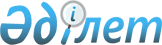 О внесении изменений и дополнений в решение маслихата от 30 декабря 2022 года № 236 "О бюджете города Житикара Житикаринского района на 2023-2025 годы"Решение маслихата Житикаринского района Костанайской области от 6 октября 2023 года № 61
      Житикаринский районный маслихат РЕШИЛ:
      1. Внести в решение маслихата "О бюджете города Житикара Житикаринского района на 2023-2025 годы" от 30 декабря 2022 года № 236 следующие изменения и дополнения:
      пункт 1 изложить в новой редакции:
      "1. Утвердить бюджет города Житикара на 2023-2025 годы согласно приложениям 1, 2, 3 соответственно, в том числе на 2023 год, в следующих объемах:
      1) доходы – 1 086 832,3 тысячи тенге, в том числе по:
      налоговым поступлениям – 230 032,0 тысячи тенге;
      неналоговым поступлениям – 5 999,9 тысяч тенге;
      поступлениям от продажи основного капитала – 8 610,0 тысяч тенге;
      поступлениям трансфертов – 842 190,4 тысяч тенге;
      2) затраты – 1 100 965,6 тысяч тенге;
      3) чистое бюджетное кредитование – 0,0 тысяч тенге, в том числе:
      бюджетные кредиты – 0,0 тысяч тенге;
      погашение бюджетных кредитов – 0,0 тысяч тенге;
      4) сальдо по операциям с финансовыми активами – 0,0 тысяч тенге;
      5) дефицит (профицит) бюджета – -14 133,3 тысячи тенге;
      6) финансирование дефицита (использование профицита) бюджета – 14 133,3 тысячи тенге.";
      пункт 6 дополнить подпунктами 39), 40), 41), 42), 43), 44), 45), 46), 47), 48), 49), 50), 51), 52) следующего содержания:
      "39) текущий ремонт уличного освещения в 11 микрорайоне стадиона Ботагоз;
      40) транспортные услуги;
      41) услуги по текущему содержанию мест общего пользования города Житикары;
      42) работы по изготовлению и установке панелей из закаленного стекла в металлической раме с текстом;
      43) работы по текущему ремонту тротуара в 11 микрорайоне вдоль домов № 14, 10;
      44) услуги по водоснабжению, для заполнения озера на территории центрального сквера города Житикары;
      45) работы по благоустройству прилегающей территории стадиона Ботагоз (тротуарные дорожки);
      46) работы по благоустройству прилегающей территории стадиона Ботагоз;
      47) оформление города к праздникам;
      48) работы по текущему ремонту бордюр на территории города Житикара;
      49) разработка технической документации на средний ремонт внутриквартальных и автомобильных дорог города Житикары;
      50) работы по установке площадок с ограждением для размещения крупногабаритных отходов;
      51) приобретение хозяйственного инвентаря – биотуалетов;
      52) текущий ремонт автомобильной дороги по улице Жибек жолы, в границах от улицы В.И. Ленина до заезда на микрорайон Желтоксан.";
      приложения 1, 2, 3 к указанному решению изложить в новой редакции согласно приложениям 1, 2, 3 к настоящему решению.
      2. Настоящее решение вводится в действие с 1 января 2023 года. Бюджет города Житикара Житикаринского района на 2023 год Бюджет города Житикара Житикаринского района на 2024 год Бюджет города Житикара Житикаринского района на 2025 год
					© 2012. РГП на ПХВ «Институт законодательства и правовой информации Республики Казахстан» Министерства юстиции Республики Казахстан
				
      Председатель Житикаринского районного маслихата 

Н. Уразалинов
Приложение 1 к решению маслихатаот 6 октября 2023 года№ 61Приложение 1 к решению маслихатаот 30 декабря 2022 года№ 236
Категория
Категория
Категория
Категория
Категория
Сумма, тысяч тенге
Класс
Класс
Класс
Класс
Сумма, тысяч тенге
Подкласс
Подкласс
Подкласс
Сумма, тысяч тенге
Наименование
Наименование
Сумма, тысяч тенге
I. Доходы
I. Доходы
1086832,3
1
Налоговые поступления
Налоговые поступления
230032,0
01
Подоходный налог 
Подоходный налог 
131196,0
2
Индивидуальный подоходный налог 
Индивидуальный подоходный налог 
131196,0
04
Hалоги на собственность
Hалоги на собственность
91338,0
1
Hалоги на имущество
Hалоги на имущество
3562,0
3
Земельный налог
Земельный налог
8000,0
4
Hалог на транспортные средства
Hалог на транспортные средства
79765,0
5
Единый земельный налог
Единый земельный налог
11,0
05
Внутренние налоги на товары, работы и услуги
Внутренние налоги на товары, работы и услуги
7498,0
3
Поступления за использование природных и других ресурсов
Поступления за использование природных и других ресурсов
5710,0
4
Сборы за ведение предпринимательской и профессиональной деятельности
Сборы за ведение предпринимательской и профессиональной деятельности
1788,0
2
Неналоговые поступления
Неналоговые поступления
5999,9
01
Доходы от государственной собственности
Доходы от государственной собственности
2999,9
5
Доходы от аренды имущества, находящегося в государственной собственности
Доходы от аренды имущества, находящегося в государственной собственности
2999,9
06
Прочие неналоговые поступления
Прочие неналоговые поступления
3000,0
1
Прочие неналоговые поступления
Прочие неналоговые поступления
3000,0
3
Поступления от продажи основного капитала
Поступления от продажи основного капитала
8610,0
03
Продажа земли и нематериальных активов
Продажа земли и нематериальных активов
8610,0
1
Продажа земли
Продажа земли
6610,0
2
Продажа нематериальных активов
Продажа нематериальных активов
2000,0
4
Поступления трансфертов
Поступления трансфертов
842190,4
02
Трансферты из вышестоящих органов государственного управления
Трансферты из вышестоящих органов государственного управления
842190,4
3
Трансферты из районного (города областного значения) бюджета
Трансферты из районного (города областного значения) бюджета
842190,4
Функциональная группа
Функциональная группа
Функциональная группа
Функциональная группа
Функциональная группа
Сумма, тысяч тенге
Функциональная подгруппа
Функциональная подгруппа
Функциональная подгруппа
Функциональная подгруппа
Сумма, тысяч тенге
Администратор бюджетных программ
Администратор бюджетных программ
Администратор бюджетных программ
Сумма, тысяч тенге
Программа
Программа
Сумма, тысяч тенге
Наименование
Сумма, тысяч тенге
II. Затраты
1100965,6
01
Государственные услуги общего характера
118869,5
1
Представительные, исполнительные и другие органы, выполняющие общие функции государственного управления
118869,5
124
Аппарат акима города районного значения, села, поселка, сельского округа
118869,5
001
Услуги по обеспечению деятельности акима города районного значения, села, поселка, сельского округа
117129,0
022
Капитальные расходы государственного органа
1740,5
07
Жилищно-коммунальное хозяйство
468039,7
3
Благоустройство населенных пунктов
468039,7
124
Аппарат акима города районного значения, села, поселка, сельского округа
468039,7
008
Освещение улиц в населенных пунктах
88171,0
009
Обеспечение санитарии населенных пунктов
36980,2
010
Содержание мест захоронений и погребение безродных
982,0
011
Благоустройство и озеленение населенных пунктов
341906,5
12
Транспорт и коммуникации
489300,9
1
Автомобильный транспорт
489300,9
124
Аппарат акима города районного значения, села, поселка, сельского округа
489300,9
013
Обеспечение функционирования автомобильных дорог в городах районного значения, селах, поселках, сельских округах
423117,2
045
Капитальный и средний ремонт автомобильных дорог в городах районного значения, селах, поселках, сельских округах
66183,7
14
Обслуживание долга
24754,1
1
Обслуживание долга
24754,1
124
Аппарат акима города районного значения, села, поселка, сельского округа
24754,1
042
Обслуживание долга аппарата акима города районного значения, села, поселка, сельского округа по выплате вознаграждений и иных платежей по займам из районного (города областного значения) бюджета
24754,1
15
Трансферты
1,4
1
Трансферты
1,4
124
Аппарат акима города районного значения, села, поселка, сельского округа
1,4
044
Возврат сумм неиспользованных (недоиспользованных) целевых трансфертов, выделенных из республиканского бюджета за счет целевого трансферта из Национального фонда Республики Казахстан
0,3
048
Возврат неиспользованных (недоиспользованных) целевых трансфертов
1,1
III. Чистое бюджетное кредитование
0,0
Бюджетные кредиты
0,0
Категория
Категория
Категория
Категория
Категория
Сумма, тысяч тенге
Класс
Класс
Класс
Класс
Сумма, тысяч тенге
Подкласс
Подкласс
Подкласс
Сумма, тысяч тенге
Специфика
Специфика
Сумма, тысяч тенге
Наименование
Сумма, тысяч тенге
Погашение бюджетных кредитов
0,0
IY. Сальдо по операциям с финансовыми активами
0,0
V. Дефицит (профицит) бюджета
-14133,3
VI. Финансирование дефицита (использование профицита) бюджета 
14133,3Приложение 2 к решению маслихатаот 6 октября 2023 года№ 61Приложение 2 к решению маслихатаот 30 декабря 2022 года№ 236
Категория
Категория
Категория
Категория
Категория
Сумма, тысяч тенге
Класс
Класс
Класс
Класс
Сумма, тысяч тенге
Подкласс
Подкласс
Подкласс
Сумма, тысяч тенге
Наименование
Наименование
Сумма, тысяч тенге
I. Доходы
I. Доходы
646321,9
1
Налоговые поступления
Налоговые поступления
195341,0
01
Подоходный налог 
Подоходный налог 
105022,0
2
Индивидуальный подоходный налог 
Индивидуальный подоходный налог 
105022,0
04
Hалоги на собственность
Hалоги на собственность
85509,0
1
Hалоги на имущество
Hалоги на имущество
3722,0
3
Земельный налог
Земельный налог
8360,0
4
Hалог на транспортные средства
Hалог на транспортные средства
73427,0
05
Внутренние налоги на товары, работы и услуги
Внутренние налоги на товары, работы и услуги
4810,0
3
Поступления за использование природных и других ресурсов
Поступления за использование природных и других ресурсов
3150,0
4
Сборы за ведение предпринимательской и профессиональной деятельности
Сборы за ведение предпринимательской и профессиональной деятельности
1660,0
2
Неналоговые поступления
Неналоговые поступления
3135,0
01
Доходы от государственной собственности
Доходы от государственной собственности
3135,0
5
Доходы от аренды имущества, находящегося в государственной собственности
Доходы от аренды имущества, находящегося в государственной собственности
3135,0
3
Поступления от продажи основного капитала
Поступления от продажи основного капитала
4920,0
03
Продажа земли и нематериальных активов
Продажа земли и нематериальных активов
4920,0
1
Продажа земли
Продажа земли
2830,0
2
Продажа нематериальных активов
Продажа нематериальных активов
2090,0
4
Поступления трансфертов
Поступления трансфертов
442925,9
02
Трансферты из вышестоящих органов государственного управления
Трансферты из вышестоящих органов государственного управления
442925,9
3
Трансферты из районного (города областного значения) бюджета
Трансферты из районного (города областного значения) бюджета
442925,9
Функциональная группа
Функциональная группа
Функциональная группа
Функциональная группа
Функциональная группа
Сумма, тысяч тенге
Функциональная подгруппа
Функциональная подгруппа
Функциональная подгруппа
Функциональная подгруппа
Сумма, тысяч тенге
Администратор бюджетных программ
Администратор бюджетных программ
Администратор бюджетных программ
Сумма, тысяч тенге
Программа
Программа
Сумма, тысяч тенге
Наименование
Сумма, тысяч тенге
II. Затраты
646321,9
01
Государственные услуги общего характера
102474,0
1
Представительные, исполнительные и другие органы, выполняющие общие функции государственного управления
102474,0
124
Аппарат акима города районного значения, села, поселка, сельского округа
102474,0
001
Услуги по обеспечению деятельности акима города районного значения, села, поселка, сельского округа
102474,0
07
Жилищно-коммунальное хозяйство
407160,0
3
Благоустройство населенных пунктов
407106,0
124
Аппарат акима города районного значения, села, поселка, сельского округа
407160,0
008
Освещение улиц в населенных пунктах
49460,0
009
Обеспечение санитарии населенных пунктов
28758,0
010
Содержание мест захоронений и погребение безродных
1021,0
011
Благоустройство и озеленение населенных пунктов
327921,0
12
Транспорт и коммуникации
111933,9
1
Автомобильный транспорт
111933,9
124
Аппарат акима города районного значения, села, поселка, сельского округа
111933,9
013
Обеспечение функционирования автомобильных дорог в городах районного значения, селах, поселках, сельских округах
111933,9
14
Обслуживание долга
24754,0
1
Обслуживание долга
24754,0
124
Аппарат акима города районного значения, села, поселка, сельского округа
24754,0
042
Обслуживание долга аппарата акима города районного значения, села, поселка, сельского округа по выплате вознаграждений и иных платежей по займам из районного (города областного значения) бюджета
24754,0
III. Чистое бюджетное кредитование
0,0
Бюджетные кредиты
0,0
Категория
Категория
Категория
Категория
Категория
Сумма, тысяч тенге
Класс
Класс
Класс
Класс
Сумма, тысяч тенге
Подкласс
Подкласс
Подкласс
Сумма, тысяч тенге
Специфика
Специфика
Сумма, тысяч тенге
Наименование
Сумма, тысяч тенге
Погашение бюджетных кредитов
0,0
IY. Сальдо по операциям с финансовыми активами
0,0
V. Дефицит (профицит) бюджета
0,0
VI. Финансирование дефицита (использование профицита) бюджета 
0,0Приложение 3 к решению маслихатаот 6 октября 2023 года№ 61Приложение 3 к решению маслихатаот 30 декабря 2022 года№ 236
Категория
Категория
Категория
Категория
Категория
Сумма, тысяч тенге
Класс
Класс
Класс
Класс
Сумма, тысяч тенге
Подкласс
Подкласс
Подкласс
Сумма, тысяч тенге
Наименование
Наименование
Сумма, тысяч тенге
I. Доходы
I. Доходы
983028,0
1
Налоговые поступления
Налоговые поступления
202068,0
01
Подоходный налог 
Подоходный налог 
108700,0
2
Индивидуальный подоходный налог 
Индивидуальный подоходный налог 
108700,0
04
Hалоги на собственность
Hалоги на собственность
88500,0
1
Hалоги на имущество
Hалоги на имущество
3852,0
3
Земельный налог
Земельный налог
8650,0
4
Hалог на транспортные средства
Hалог на транспортные средства
75998,0
05
Внутренние налоги на товары, работы и услуги
Внутренние налоги на товары, работы и услуги
4868,0
3
Поступления за использование природных и других ресурсов
Поступления за использование природных и других ресурсов
3150,0
4
Сборы за ведение предпринимательской и профессиональной деятельности
Сборы за ведение предпринимательской и профессиональной деятельности
1718,0
2
Неналоговые поступления
Неналоговые поступления
3245,0
01
Доходы от государственной собственности
Доходы от государственной собственности
3245,0
5
Доходы от аренды имущества, находящегося в государственной собственности
Доходы от аренды имущества, находящегося в государственной собственности
3245,0
3
Поступления от продажи основного капитала
Поступления от продажи основного капитала
5090,0
03
Продажа земли и нематериальных активов
Продажа земли и нематериальных активов
5090,0
1
Продажа земли
Продажа земли
2930,0
2
Продажа нематериальных активов
Продажа нематериальных активов
2160,0
4
Поступления трансфертов
Поступления трансфертов
772625,0
02
Трансферты из вышестоящих органов государственного управления
Трансферты из вышестоящих органов государственного управления
772625,0
3
Трансферты из районного (города областного значения) бюджета
Трансферты из районного (города областного значения) бюджета
772625,0
Функциональная группа
Функциональная группа
Функциональная группа
Функциональная группа
Функциональная группа
Сумма, тысяч тенге
Функциональная подгруппа
Функциональная подгруппа
Функциональная подгруппа
Функциональная подгруппа
Сумма, тысяч тенге
Администратор бюджетных программ
Администратор бюджетных программ
Администратор бюджетных программ
Сумма, тысяч тенге
Программа
Программа
Сумма, тысяч тенге
Наименование
Сумма, тысяч тенге
II. Затраты
983028,0
01
Государственные услуги общего характера
103559,0
1
Представительные, исполнительные и другие органы, выполняющие общие функции государственного управления
103559,0
124
Аппарат акима города районного значения, села, поселка, сельского округа
103559,0
001
Услуги по обеспечению деятельности акима города районного значения, села, поселка, сельского округа
103559,0
07
Жилищно-коммунальное хозяйство
273781,0
3
Благоустройство населенных пунктов
273781,0
124
Аппарат акима города районного значения, села, поселка, сельского округа
273781,0
008
Освещение улиц в населенных пунктах
61147,0
009
Обеспечение санитарии населенных пунктов
29908,0
010
Содержание мест захоронений и погребение безродных
1062,0
011
Благоустройство и озеленение населенных пунктов
181664,0
12
Транспорт и коммуникации
580934,0
1
Автомобильный транспорт
580934,0
124
Аппарат акима города районного значения, села, поселка, сельского округа
580934,0
013
Обеспечение функционирования автомобильных дорог в городах районного значения, селах, поселках, сельских округах
512122,0
045
Капитальный и средний ремонт автомобильных дорог в городах районного значения, селах, поселках, сельских округах
68812,0
14
Обслуживание долга
24754,0
1
Обслуживание долга
24754,0
124
Аппарат акима города районного значения, села, поселка, сельского округа
24754,0
042
Обслуживание долга аппарата акима города районного значения, села, поселка, сельского округа по выплате вознаграждений и иных платежей по займам из районного (города областного значения) бюджета
24754,0
III. Чистое бюджетное кредитование
0,0
Бюджетные кредиты
0,0
Категория
Категория
Категория
Категория
Категория
Сумма, тысяч тенге
Класс
Класс
Класс
Класс
Сумма, тысяч тенге
Подкласс
Подкласс
Подкласс
Сумма, тысяч тенге
Специфика
Специфика
Сумма, тысяч тенге
Наименование
Сумма, тысяч тенге
Погашение бюджетных кредитов
0,0
IY. Сальдо по операциям с финансовыми активами
0,0
V. Дефицит (профицит) бюджета
0,0
VI. Финансирование дефицита (использование профицита) бюджета 
0,0